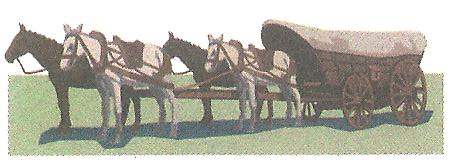 Wellsville Frontier Day, Inc.MEMBERSHIP APPLICATIONDate: _____/______/______Name: ________________________________________________________Birth Date  ___/___/_______Spouse Name: __________________________________________________Birth Date ____/____/______Address: _________________________________________________________________________________City: ___________________________________        State: ________          Zip Code: _________-__________Home Phone: (____) ______ -____________                                     Cell Phone: (____) ______ -____________E-Mail Address: ____________________________________________________________________________Children Name(s) Under 19						        Age                             Birth Date_____________________________________________________         _____                  _____/______/___________________________________________________________         _____                  _____/______/___________________________________________________________         _____                  _____/______/___________________________________________________________         _____                  _____/______/___________________________________________________________         _____                  _____/______/___________________________________________________________         _____                  _____/______/______MEMBERSHIP FEESFamily MembershipInitiation Fee $35.00 (first year only)Yearly Dues $35.00 (due by March 1st of each year)Total Due upon Application $70.00Single MembershipInitiation Fee $25.00 (first year only)Yearly Dues $25.00 (due by March 1st of each year)Total Due upon Application $50.00Make Checks Payable To: Wellsville Frontier Days, Inc.Applicant Signature: ________________________________________________________________________Sponsors Signature: _________________________________________________________________________(Active Club Member Only)Note: Sponsor and Applicant must be present at meeting when application is presented to General Membership along with the appropriate initiation fee.  Applicant must attend the general meeting two (2) months after submitting the application to be voted into the club by General Membership. 